省科技馆《全国科技馆联合行动“新时代科学少年”主题系列活动之江西省科技馆五一特别活动》场地布置及服务项目的报价函江西省科学技术馆：我单位拟就《“新时代科学少年”主题系列活动——五一特别活动》场地布置及服务项目进行报价，按附件中的需求进行报价（含税、安装的报价格式详见附件1、2），报价格式如下：联系人：                       联系电话：                                      XXXXX年 月 日附件1报价一览表（格式可自拟）供应商名称：供应商名称（盖章）：法人或授权代表（签字）：附件2：分项报价表（格式可自拟）供应商名称（盖章）：                            法人或授权代表（签字）：                        序号 项目名称总价（元)1《新时代科学少年—五一特别活动》场地布置项目活动地点活动地点项目规格数量参数以及需求参考图片（图片只提供样式参考，实际展示内容需中标方另外设计制作）南门入口右侧活动介绍行架1尺寸：长10米，高4米材质：全镀锌方管桁架+三位立体型+550厚度喷绘布行架内容：a.标题为“新时代科学少年”     b.展示“德智体美劳”五大主题，造型美观、大气。（具体请与馆方负责人沟通为准，实际图案设计与馆方协商）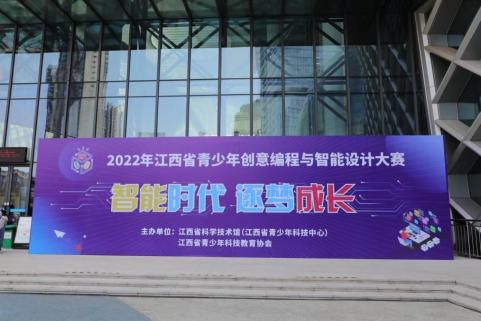 科普励志秀自我区域布置11、根据已有空间摆放桌椅，并进行桌面布置（桌面需有桌布，相关摆件等），场地布置不可单调，需配合活动要求做相应装饰。2、布置范围需具备整体性，贯穿中厅。具体内容请与馆方负责人沟通为准，实际图案设计与馆方协商。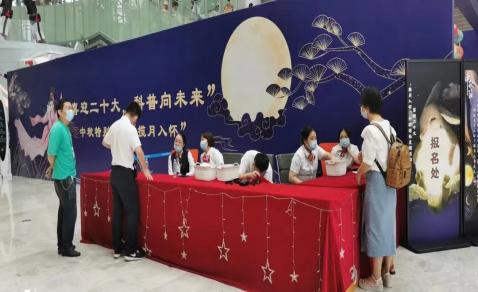 科普励志秀自我活动介绍行架11.尺寸：长4米，高3米2.材质：全镀锌方管桁架+三位立体型+550厚度喷绘布3.行架内容：展示小小志愿者风采内容，造型美观、大气。（具体请与馆方负责人沟通为准，实际图案设计与馆方协商）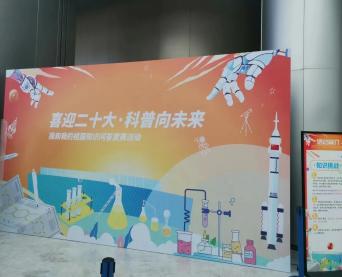 科普励志秀自我说明立牌11、尺寸：80cm*180cm（仅需泡沫板材质内容，立架馆方已备）2、符合活动要求，版面内容需设计，文字内容馆方提供。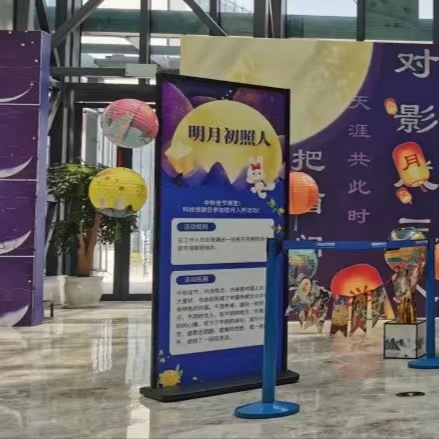 一楼中厅奋进拼搏强自我液晶显示屏21.投射电子屏以服务方与馆方负责人沟通为准，画面显示尺寸不低于80寸。2.以体育类型、动作类型为感应基础，支持多人同时感应（最低以switch为标准，需佩戴配备有运动项目卡带及其他配件。具体请与馆方沟通为准）3.活动共计租赁使用5天4.活动期间现场需派遣至少1名设备维护人员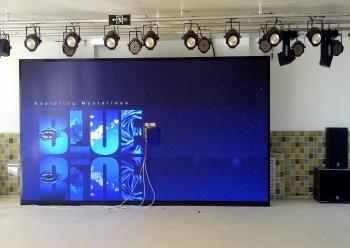 一楼中厅奋进拼搏强自我说明立牌11、尺寸：高1米8；宽80厘米2、内容：游戏活动介绍（实际图案设计与馆方协商）一楼中厅奋进拼搏强自我区域布置1要求划分游戏区、等待区，以及场景布置等杂项工作。使用到的大型器材包括行架、背景墙等（具体请与馆方负责人沟通为准，实际图案设计与馆方协商）活动介绍行架11.尺寸：长10米，高2.5米，宽6米（L型）2.材质：全镀锌方管桁架+三位立体型+550厚度喷绘布3.行架内容：a.展示运动卡通形象。b.大标题为“新时代科学少年”。（具体请与馆方负责人沟通为准，实际图案设计与馆方协商）4.长13米，宽6米地垫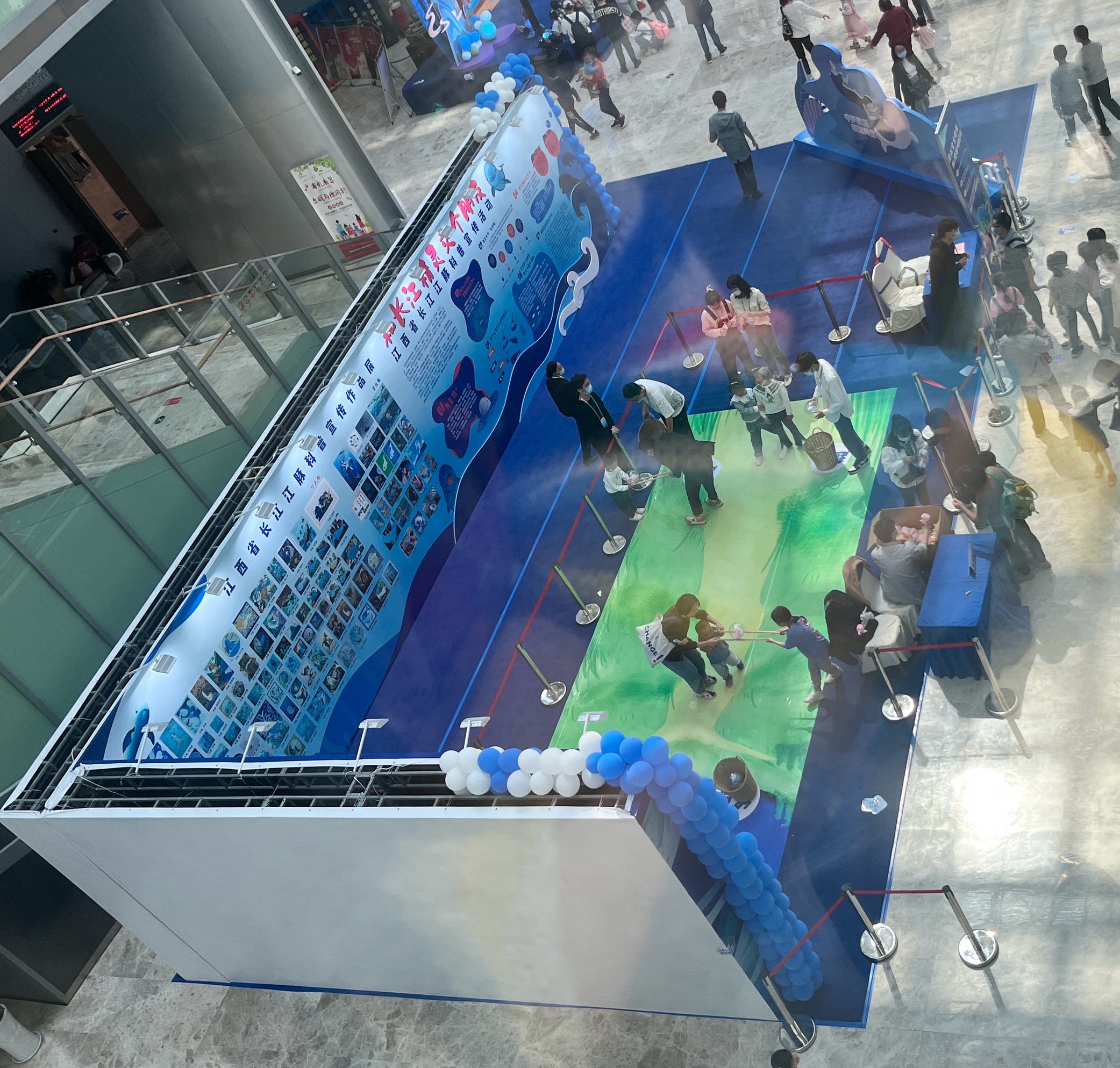 二楼北门空地劳动之荧聚星河说明立牌11、尺寸：高1米8；宽80厘米2、内容：游戏活动介绍（实际图案设计与馆方协商）二楼北门空地劳动之荧聚星河区域布置11.要求划分游戏区、等待区，以及场景布置等杂项工作。使用到的大型器材包括行架、背景墙等（具体请与馆方负责人沟通为准，实际图案设计与馆方协商）2.长10米，宽4.8米地垫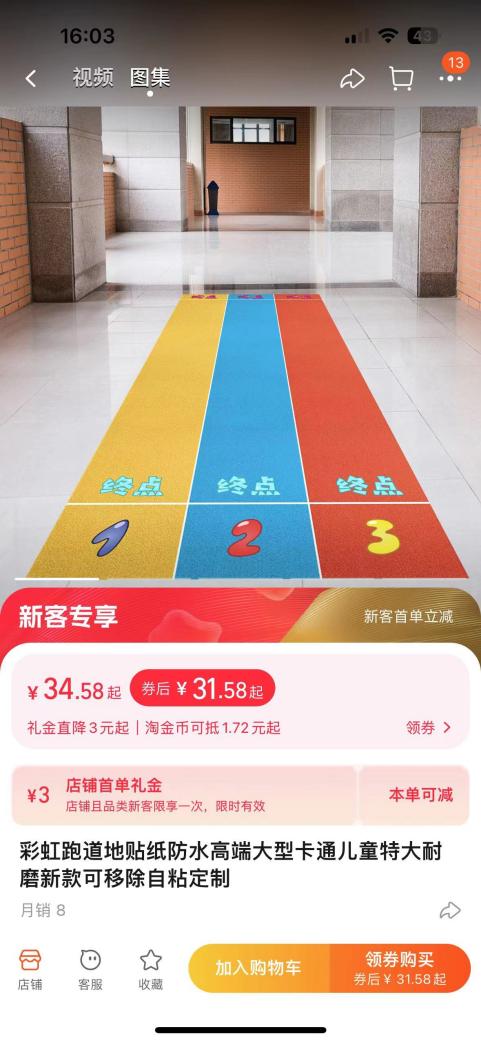 二楼北门空地劳动之荧聚星河活动材料——PU食物模型40材质为PU、泡沫、塑料。尺寸应与实物相符。3、包括矿泉水瓶、电池、骨头、香蕉皮等不低于20种垃圾种类。每种垃圾各做2套。共40个。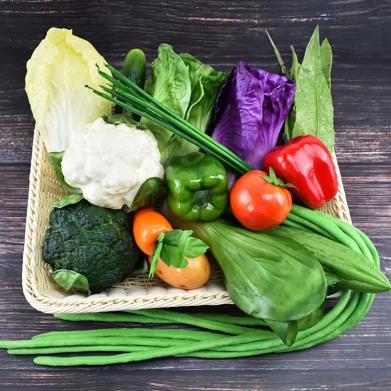 劳动之荧聚星河活动材料——垃圾桶41.材质为塑料，四种颜色。2.尺寸应与实物相符。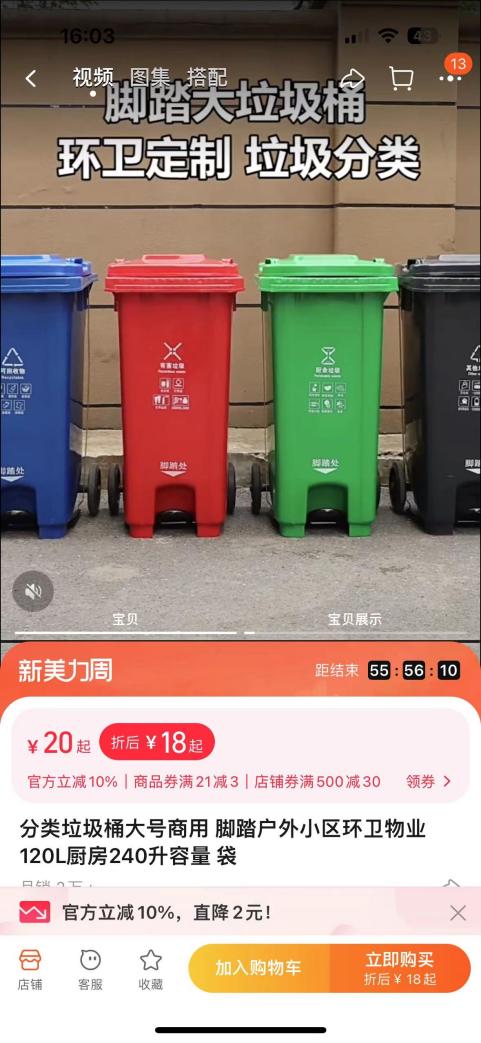 劳动之荧聚星河活动介绍行架11.尺寸：长8米，高2.5米，宽4.8米（L型）2.材质：全镀锌方管桁架+三位立体型+550厚度喷绘布3.行架内容：a.大标题为“新时代科学少年”，小标题为“长大后我就成了你”。b.展示垃圾分类的相关知识及拓展。造型美观、大气。（具体请与馆方负责人沟通为准，实际图案设计与馆方协商）二楼北门空地说明立牌11、尺寸：80cm*180cm（仅需泡沫板材质内容，立架馆方已备）2、符合活动要求，版面内容需设计，文字内容馆方提供。二楼北门空地区域布置11、根据已有空间摆放桌椅，并进行桌面布置（桌椅馆方自备、桌面需有桌布，相关摆件等），场地布置不可单调，需配合活动要求做相应装饰。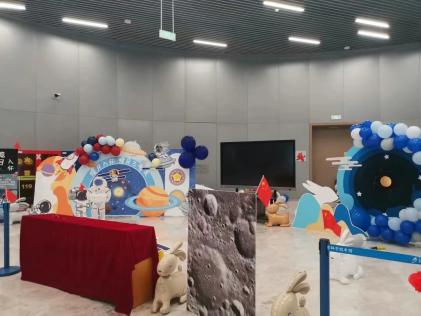 二楼展厅入口赤心报国筑梦远说明立牌11、尺寸：高1米8；宽80厘米2、内容：游戏活动介绍（实际图案设计与馆方协商）二楼展厅入口赤心报国筑梦远区域布置1要求划分游戏区、等待区，以及场景布置等杂项工作。使用到的大型器材包括行架、背景墙等（具体请与馆方负责人沟通为准，实际图案设计与馆方协商）宣讲台造型尺寸（具体请与馆方负责人沟通为准，实际图案设计与馆方协商）活动礼品冰箱贴20000材质：亚克力，反面为整面磁铁尺寸：不大于5cm图案：卡通科学家人物（具体事由与馆方沟通）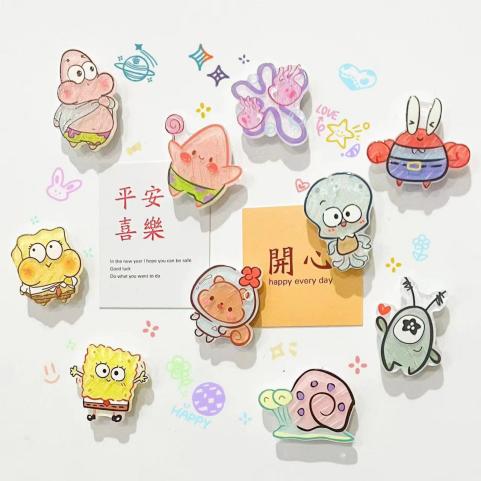 活动礼品Diy垃圾桶3000材质：EPS发泡板材＋双面白卡商品尺寸：8*10*13CM包装尺寸：14.2*21CM*4片装箱数：60*45*42CM（320装）商品特色：垃圾分类/从小做起 树立垃圾分类环保意识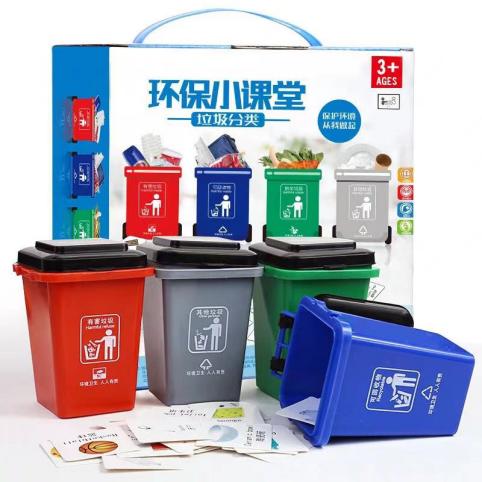 A馆三楼301教室榫卯探秘15cm双面双色折纸用纸35包尺寸：15*15cm，一面彩色一面白色，10种颜色，150张/包，纸张克重至少为53g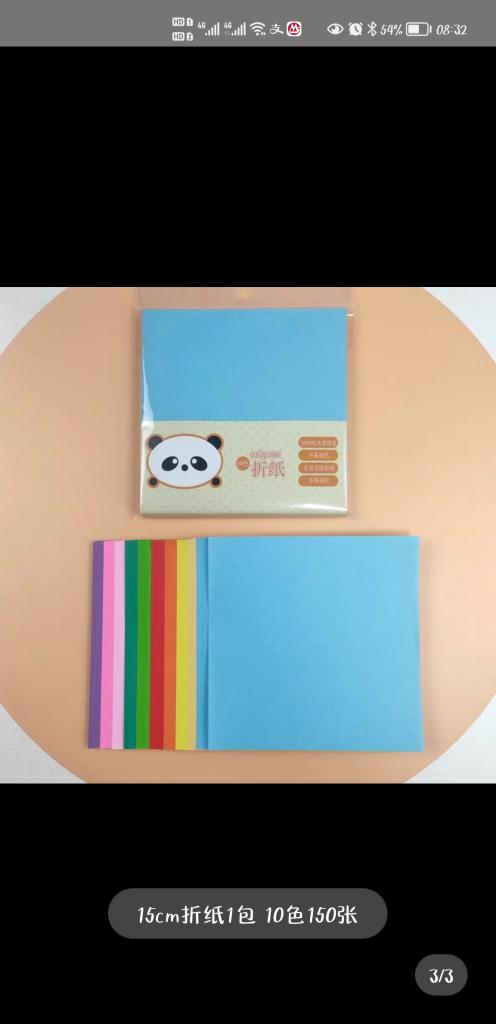 A馆三楼301教室榫卯探秘20cm双面双色折纸用纸30包尺寸：20*20cm，一面彩色一面白色，40种颜色，80张/包，纸张克重至少为53g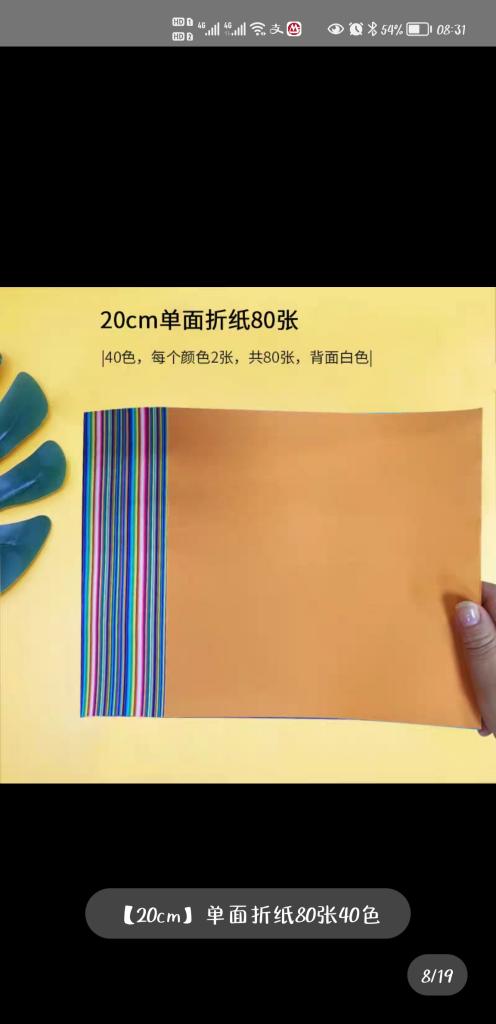 A馆三楼301教室榫卯探秘立牌1块1、尺寸：80cm*180cm（仅需泡沫板材质内容，立架馆方已备）2、符合活动要求，版面内容需设计，文字内容馆方提供。A馆三楼301教室榫卯探秘KT板背景装饰1套装饰空间：长400cm*高200cm材质：kt板图样符合活动要求，版面内容需设计（主要内容与科学知识以及素质教育相关），文字内容馆方提供。背景板可通过多块或一块进行装饰，具体情况根据现场场地调整，背景墙需用支架支撑，实际图案及形状设计与馆方协商。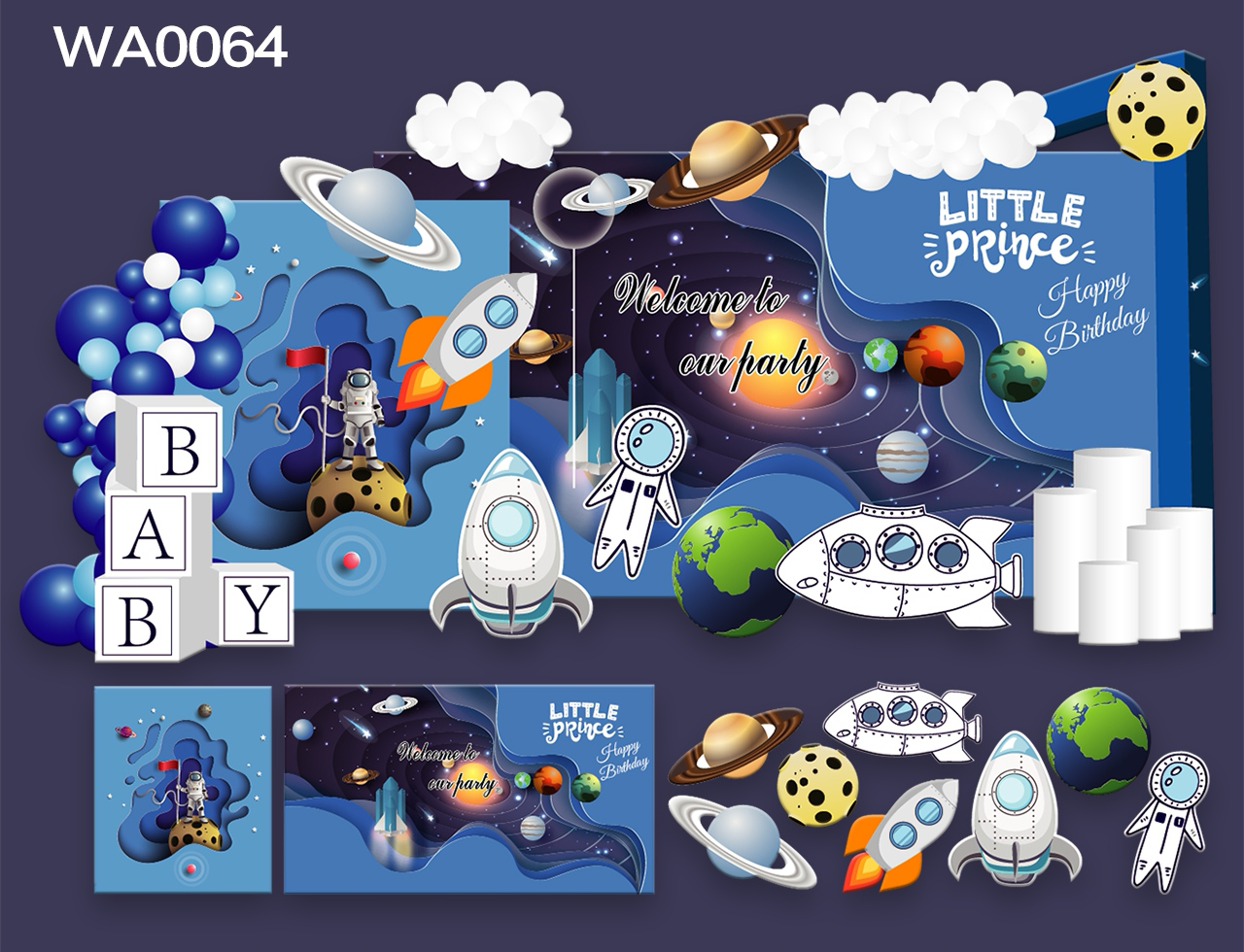 A馆三楼301教室3D打印笔排插20个四插位、总控开关、全长3米、儿童安全保护门、10A/2500W、四插位均为二孔三孔都可使用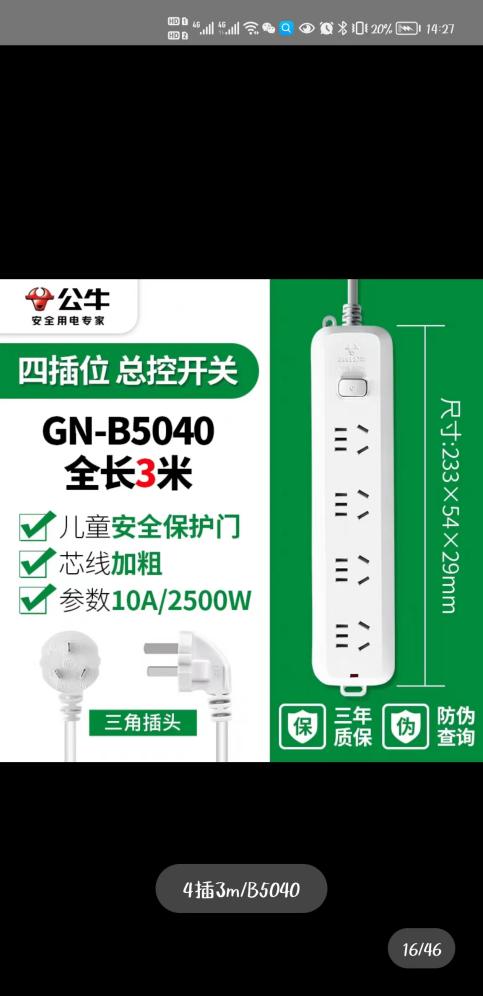 A馆三楼302教室旋转的电磁旋转铜线圈套装40份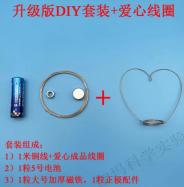 A馆三楼302教室旋转的电磁自制简易电磁铁实验教具40份（配电池盒电线）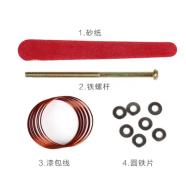 A馆三楼302教室旋转的电磁自制电动机模型旋转电磁线圈250份（配开关电池盒电线）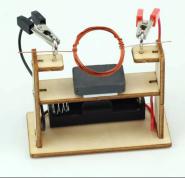 A馆三楼302教室旋转的电磁电学实验器材开放式直流电动机20份（配开关电池盒电线）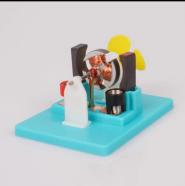 A馆三楼302教室旋转的电磁微型280电动小马达玩具250份（280马达配两节电池盒带四叶风叶）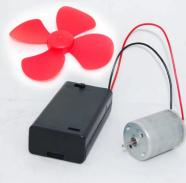 A馆三楼302教室旋转的电磁立牌1块1、尺寸：80cm*180cm（仅需泡沫板材质内容，立架馆方已备）2、符合活动要求，版面内容需设计，文字内容馆方提供。A馆三楼302教室旋转的电磁KT板背景装饰1套装饰空间：长400cm*高200cm材质：kt板图样符合活动要求，版面内容需设计（主要内容与科学知识以及素质教育相关），文字内容馆方提供。背景板可通过多块或一块进行装饰，具体情况根据现场场地调整，背景墙需用支架支撑，实际图案及形状设计与馆方协商。A馆3A层3A10教室DIY扫地机器人diy科技小手工制作材料 学生科学小实验发明套装儿童废物利用玩具300份产品尺寸：长宽高17*14*15厘米材料包：扫地机器人材料包+颜料+送电池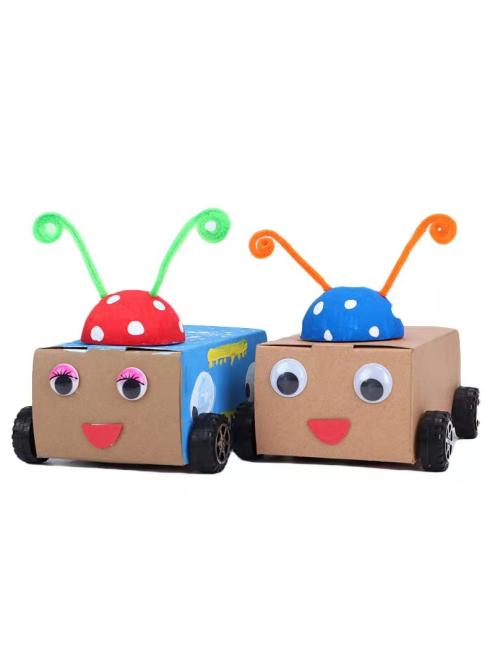 A馆3A层3A10教室创意纸浆画九色鹿敦煌文创纸浆画手工diy画框纸板颜料工具材料包套装装饰画250套A5尺寸，21x15cm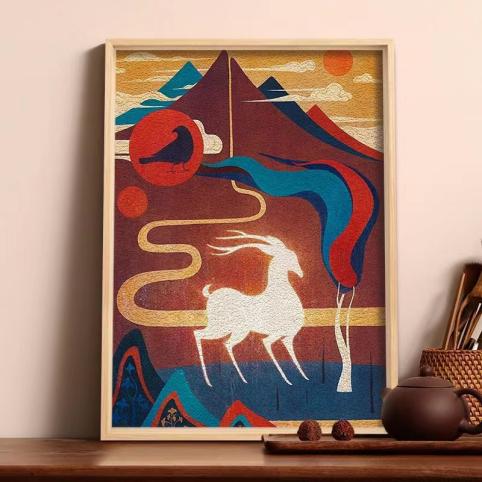 A馆3A层3A10教室创意纸浆画立牌1块1、尺寸：80cm*180cm（仅需泡沫板材质内容，立架馆方已备）2、符合活动要求，版面内容需设计，文字内容馆方提供。A馆3A层3A10教室创意纸浆画KT板背景装饰1套装饰空间：长400cm*高200cm材质：kt板图样符合活动要求，版面内容需设计（主要内容与科学知识以及素质教育相关），文字内容馆方提供。背景板可通过多块或一块进行装饰，具体情况根据现场场地调整，背景墙需用支架支撑，实际图案及形状设计与馆方协商。A馆三楼302教室绚丽的色彩实验室吸水毛巾5包纤维款5条装，30*40cm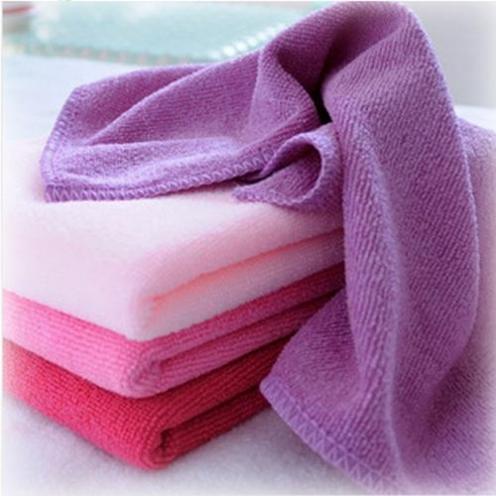 A馆三楼302教室绚丽的色彩显微镜拭镜纸1套5本（共500张）一套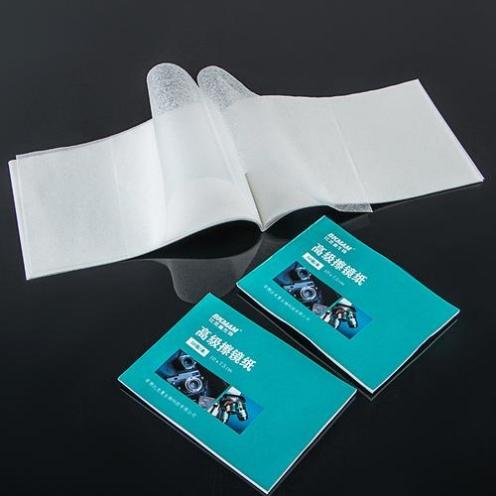 A馆三楼302教室绚丽的色彩空白载玻片/盖玻片套装5套7101光面，100片/套，盖玻片24*24mm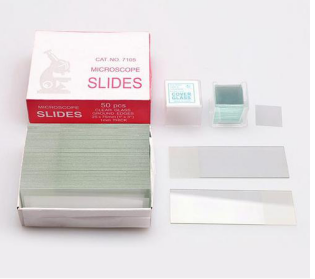 A馆三楼302教室绚丽的色彩袋装12色超轻黏土280套12色包/套，每一色均为10克一包，欧盟标准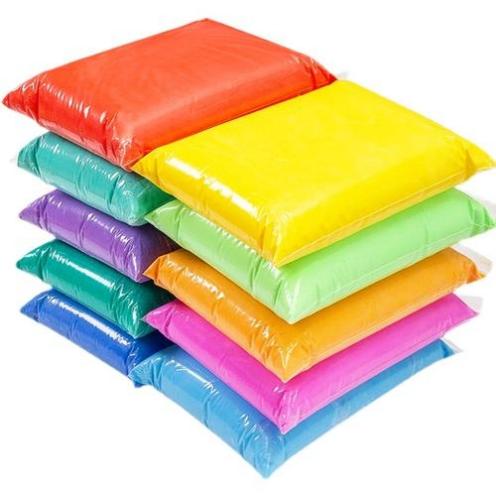 A馆三楼302教室绚丽的色彩色彩三原色拼板1套新生儿几何形状嵌板玩具图形配对手眼协调颜色认知蒙氏早教玩具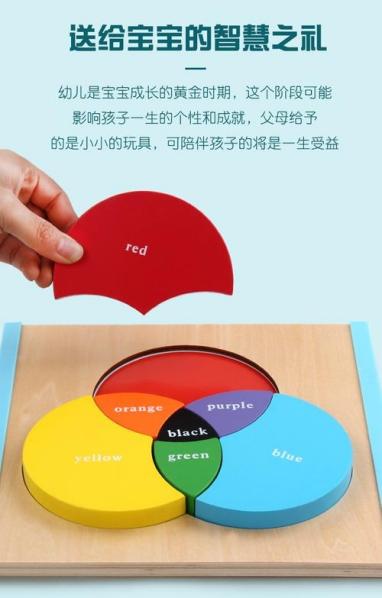 A馆三楼302教室绚丽的色彩色彩色轮比色板1套12色轮卡色环图配色卡调色盘24色相环渐变色中式传统颜色、直径25cm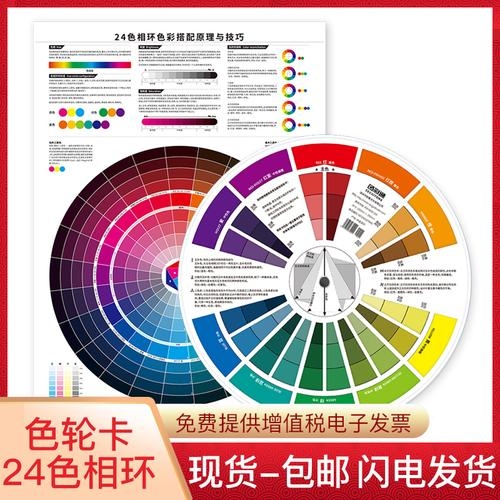 A馆三楼302教室绚丽的色彩手工黏土画框礼物3个新春祝福版本+爱心兔版本+七彩花球版本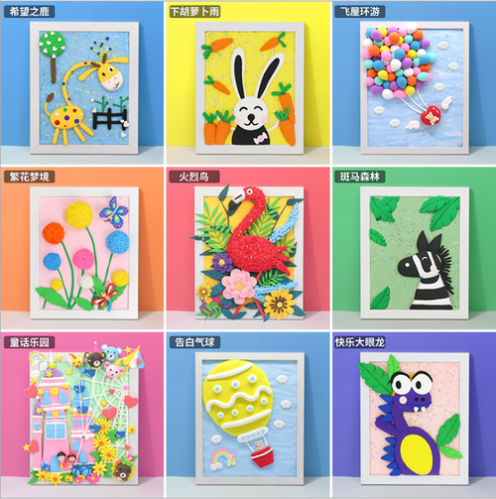 A馆三楼302教室绚丽的色彩空白黏土画框280个15*15cm，深2cm 木质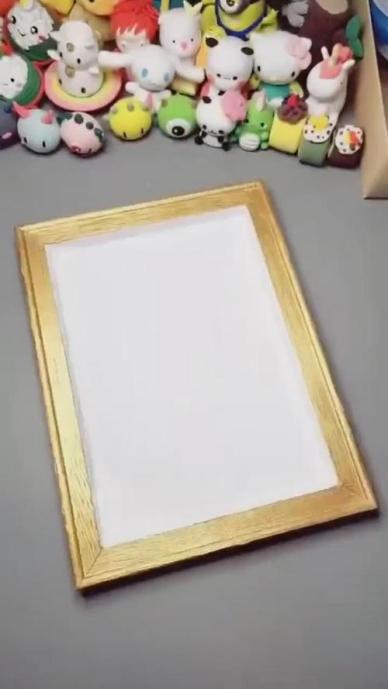 A馆三楼302教室绚丽的色彩番红沙黄染色剂2瓶10ml/瓶 0.5%番红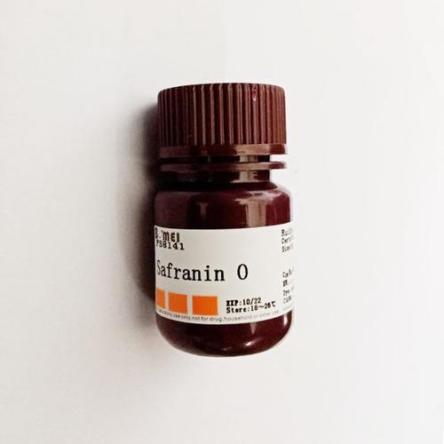 A馆三楼302教室绚丽的色彩结晶紫染色液2瓶10ml/瓶 1%结晶紫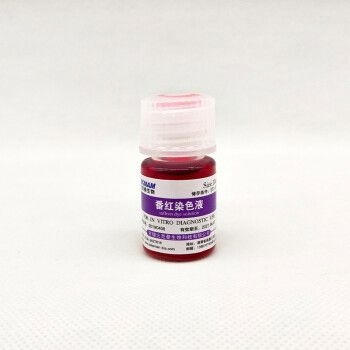 A馆三楼302教室绚丽的色彩丙三醇（甘油）2瓶实验室试剂 AR级 分析纯 500ml/瓶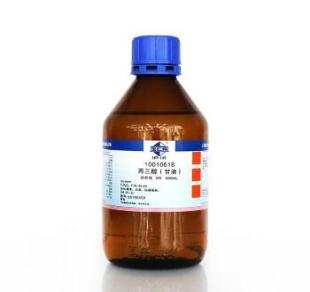 A馆三楼302教室绚丽的色彩动植物细胞对比模型1套植物细胞+动物细胞模型/套，中学生物教具 pvc制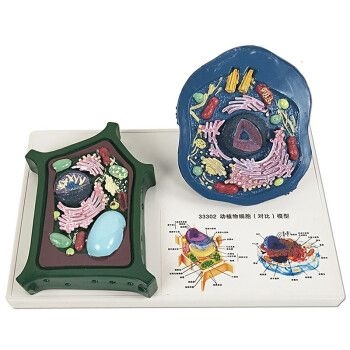 A馆三楼302教室绚丽的色彩一次性塑料滴管5袋100支/袋 3ml 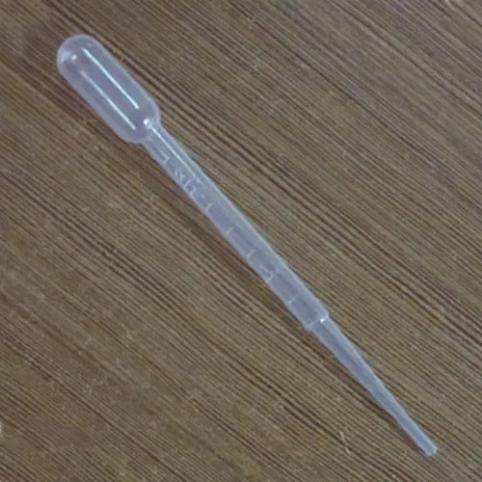 A馆三楼302教室绚丽的色彩心心相印抽纸2箱每包150抽24包每箱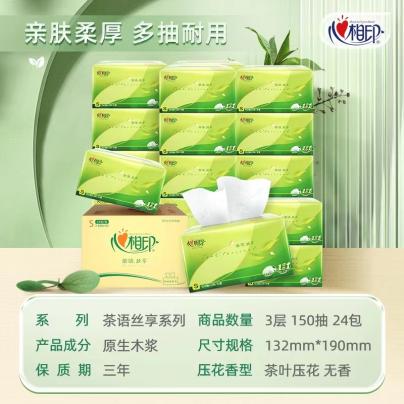 A馆三楼302教室绚丽的色彩黑色橡皮带2盒加厚黑色高弹力，500根一盒，单个尺寸：长2.5cm，宽0.2cm，可拉伸至13cm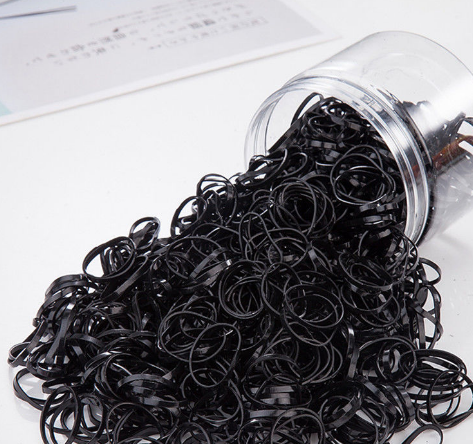 A馆三楼302教室绚丽的色彩洋葱1份新鲜紫皮洋葱约500g/份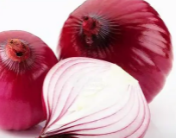 总计